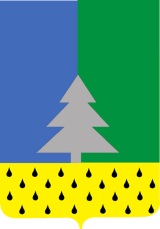 Советский районХанты-Мансийский автономный округ – ЮграАдминистрация сельского поселения Алябьевский« 19 » мая 2023 г.  								            	№  129Об установлении размера платы за наем, платы за содержание жилого помещения в сельском поселении АлябьевскийВ соответствии с Жилищным кодексом Российской Федерации, Федеральным законом от 06.10.2003 N 131-ФЗ "Об общих принципах организации местного самоуправления в Российской Федерации", Уставом сельского поселения Алябьевский:Установить: Размер платы за пользование жилым помещением (платы за наем) муниципального государственного жилищного фонда за один квадратный метр общей площади жилого помещения по договорам социального найма на территории сельского поселения Алябьевский (Приложение 1).Размер платы за содержание жилого помещения для нанимателей жилых помещений  по договорам социального найма и договорам найма жилых помещений  государственного муниципального жилищного фонда и для собственников помещений в многоквартирном доме, которые на их общем собрании не приняли решение о размере платы за содержание жилого помещения по минимальному перечню услуг и работ, необходимых для обеспечения надлежащего содержания общего имущества в многоквартирном доме, утвержденному постановлением Правительства Российской Федерации от 3 апреля 2013 года № 290 (Приложение 2). Признать утратившим силу постановление Администрации сельского поселения Алябьевский от 06.04.2020 № 41 «Об установлении размера платы за наем и платы за содержание и ремонт жилого помещения в сельском поселении Алябьевский».Опубликовать настоящее постановление в периодическом издании органов местного самоуправления сельского поселения Алябьевский бюллетень «Алябьевский вестник» и разместить на официальном сайте Администрации сельского поселения Алябьевский.Настоящее постановление вступает в силу с 01.07.2023 г.Контроль за исполнением настоящего постановления возложить на начальника финансово-экономического отдела Администрации сельского поселения Алябьевский Л.Х. Яминову.И.о.главы сельского поселения Алябьевский                                                                                      Н.М. РумянцеваПриложение 1  к постановлению Администрации сельского поселения Алябьевскийот « 19 »  мая 2023  № 129 Размер платы за пользование жилым помещением для нанимателей жилых помещений по договорам социального найма и договорам найма жилых помещений государственного муниципального жилищного фонда на территории сельского поселения АлябьевскийПриложение 2  к постановлению Администрации сельского поселения Алябьевскийот « 19 » мая 2023 № 129 Размер платы за содержание жилого помещения для нанимателей жилых помещений  по договорам социального найма и договорам найма жилых помещений  государственного муниципального жилищного фонда и для собственников помещений в многоквартирном доме, которые на их общем собрании не приняли решение о размере платы за содержание жилого помещения по минимальному перечню услуг и работ, необходимых для обеспечения надлежащего содержания общего имущества в многоквартирном доме, утвержденному постановлением Правительства Российской Федерации от 3 апреля 2013 года № 290ПОСТАНОВЛЕНИЕ№ п/пНаименование услугиПараметрыРазмер платы за наем, руб./кв.м.1Размер платы за наем для нанимателей жилых помещений в домах капитального исполнения (в т.ч. признанных в установленном порядке непригодными, аварийными или подлежащими сносу) по договорам социального найма и договорам найма жилых помещений специализированного государственного  муниципального жилищного фонда на территории сельского поселения АлябьевскийПри наличии всех внутридомовых инженерных систем в составе: холодное водоснабжение, водоотведение, электроснабжение, отопление (центральное, автономное)26,372Размер платы за наем для нанимателей жилых помещений в домах капитального исполнения (в т.ч. признанных в установленном порядке непригодными, аварийными или подлежащими сносу) по договорам социального найма и договорам найма жилых помещений специализированного государственного  муниципального жилищного фонда на территории сельского поселения АлябьевскийПри отсутствии одного или более наименований внутридомовых инженерных систем из состава: холодное водоснабжение, водоотведение, электроснабжение, отопление (центральное, автономное)22,863Размер платы за наем для нанимателей жилых помещений деревянного или смешанного исполнения (в т.ч. признанных в установленном порядке непригодными, аварийными или подлежащими сносу) по договорам социального найма и договорам найма жилых помещений специализированного государственного муниципального жилищного фонда на территории сельского поселения АлябьевскийПри наличии всех внутридомовых инженерных систем в составе: холодное водоснабжение, водоотведение, электроснабжение, отопление (центральное, автономное)16,014Размер платы за наем для нанимателей жилых помещений деревянного или смешанного исполнения (в т.ч. признанных в установленном порядке непригодными, аварийными или подлежащими сносу) по договорам социального найма и договорам найма жилых помещений специализированного государственного муниципального жилищного фонда на территории сельского поселения АлябьевскийПри отсутствии одного или более наименований внутридомовых инженерных систем из состава: холодное водоснабжение, водоотведение, электроснабжение, отопление (центральное, автономное)13,74Классификация жилых помещений по типам многоквартирных домов Размер платы за содержание жилого помещения за квадратный метр помещения в многоквартирном доме в месяц без НДС (руб.)Многокомнатный дом28,98Деревянный щитовой 2-х этажный дом22,41Мелкоблочный 1-но этажный дом11,59